АДМИНИСТРАЦИЯ РЯЗАНСКОГО СЕЛЬСКОГО ПОСЕЛЕНИЯ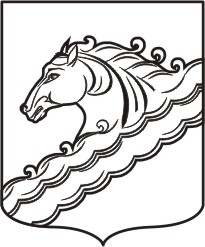 БЕЛОРЕЧЕНСКОГО РАЙОНА ПОСТАНОВЛЕНИЕот 01.11.2018                                                                                                                            № 79 станица РязанскаяОб утверждении ведомственной целевой программы Рязанского сельского поселения Белореченского района «Комплексное развитие жилищно-коммунального хозяйства»В соответствии с Федеральным законом от 06.10.2003 года № 131-ФЗ «Об общих принципах организации местного самоуправления в Российской Федерации»,  Федеральным законом от 23.112009 года № 261-ФЗ «Об энергосбережении и о повышении энергетической эффективности и о внесении изменений в отдельные законодательные акты Российской Федерации», постановлением Правительства Российской Федерации от 31.12.2009 года № 1225 «О требованиях к региональным и муниципальным программам в области энергосбережения и повышения энергетической эффективности», приказом Министерства регионального развития РФ от 06.05.2011 года №204 «О разработке программ комплексного развития систем коммунальной инфраструктуры муниципальных образований», законом Краснодарского края от 03.03.2010 года № 1912-КЗ «Об энергосбережении и повышении энергетической эффективности в Краснодарском крае», Уставом Рязанского сельского поселения Белореченского района, а также постановлением администрации Рязанского сельского поселения Белореченского района от 31 октября 2016 года № 112 «Об утверждении Порядка  предоставления из бюджета Рязанского сельского поселения Белореченского района теплоснабжающим организациям субсидий на покрытие убытков, связанных с применением государственных регулируемых цен (тарифов) при продаже товаров (работ, услуг) п о с т а н о в л я ю:            1.Утвердить ведомственную целевую программу Рязанского сельского поселения Белореченского района «Комплексное развитие жилищно-коммунального хозяйства» (прилагается).2.  Общему отделу администрации Рязанского сельского поселения Белореченского района (Мосякина) разместить настоящее постановление на официальном сайте администрации Рязанского сельского поселения Белореченского района http://moryazanskoesp.ru.3.  Контроль  исполнения настоящего постановления оставляю за собой.4. Постановление вступает в силу со дня его  официального опубликования.Глава Рязанского сельского поселения				               Н.В. ЧерновВедомственная целевая программа Рязанского сельского поселения Белореченского района «Комплексное развитие жилищно-коммунального хозяйства»ПАСПОРТВедомственная целевая программа Рязанского сельского поселения Белореченского района «Комплексное развитие жилищно-коммунального хозяйства»1. Характеристика текущего состояния соответствующей сферы социально-экономического развития Рязанскогосельского поселения Белореченского района          Одним из основополагающих условий развития поселения является комплексное развитие систем жизнеобеспечения. Этапом, предшествующим разработке основных мероприятий Программы комплексного развития систем коммунальной инфраструктуры, является проведение анализа и оценки социально-экономического и территориального развития сельского поселения. Ведомственная целевая программа Рязанского сельского поселения Белореченского района «Комплексное развитие жилищно-коммунального хозяйства» предусматривает обеспечение коммунальными ресурсами земельных участков, отведенных под перспективное строительство жилья, создание условий, необходимых для привлечения организаций различных организационно-правовых форм к управлению объектами коммунальной инфраструктуры, а также инвестиционных средств внебюджетных источников для модернизации объектов коммунальной инфраструктуры. Программа направлена на обеспечение надежного и устойчивого обслуживания потребителей коммунальными услугами, снижение износа объектов коммунальной инфраструктуры, модернизацию этих объектов путем внедрения ресурсоэнергосберегающих технологий, разработку и внедрение мер по стимулированию эффективного и рационального хозяйствования организаций коммунального комплекса, привлечение средств внебюджетных инвестиционных ресурсов.        Механизмами  реализации потенциала энергосбережения в учреждении должны стать:- проведение мероприятий по энергосбережению и повышению энергетической эффективности;- организация постоянного мониторинга эффективности использования энергоресурсов;- стимулирование работников в повышении энергоэффективности;- информационно-пропагандистские меры.       Анализ сложившейся ситуации показывает, что ветхость оборудования и сетей  приводит к значительным потерям энергоресурсов (до 70 %), поэтому необходимость реализации муниципальной программы является важнейшей задачей для функционирования коммунальной сферы поселения.2. Цели, задачи и целевые показатели программыОсновной целью муниципальной программы является: Достижение цели и решение основных задач программы требует реализации долгосрочного комплекса взаимоувязанных направлений:- подготовка проектно-сметной документации в 2018 году;- строительство малогабаритной котельной;- возмещение меж тарифной   разницы для уменьшения убытков при теплоснабжении населения.-   повышение энергоэффективности в теплоснабжении и коммунальном хозяйстве;-  проведение энергетических обследований предприятий с муниципальным участием, муниципальных учреждений;- внедрение новых технологических решений, предусматривающих снижение потребления ресурсов и их потерь, в системах коммунальной инфраструктуры;       Мероприятия муниципальной программы и объемы ее финансирования уточняются ежегодно при  формировании проекта бюджета Рязанского сельского поселения на соответствующий финансовый год.        Техническое состояние коммунальной инфраструктуры морально и физически устарело. Процент износа инженерных коммуникаций в целом составляет: тепловые сети -20 %, водопроводные – 86,9 %. Существующие сети, оборудование, сооружения значительно изношены, неэффективны и в основном не соответствуют требованиям гарантированного, устойчивого и экономически эффективного предоставления коммунальных услуг.       Работы по ремонту инженерных сетей и оборудования планируются исходя из наличия финансовых средств, а не из расчетной годовой потребности в указанных работах, планово-предупредительный ремонт уступил место аварийно-восстановительным работам, затраты на которые в 2-3 раза выше. Поэтому остается не решенной проблема улучшения технического состояния тепловых и водопроводных сетей, и, как следствие, аварии и нарушения в режиме работы коммунального хозяйства.     Ведомственная целевая программа Рязанского сельского поселения Белореченского района «Комплексное развитие жилищно-коммунального хозяйства» направлена на модернизацию и обновление коммунальной инфраструктуры Рязанского сельского поселения, снижение эксплуатационных затрат, устранение причин возникновения аварийных ситуаций, угрожающих жизнедеятельности человека, улучшение качества окружающей среды.Техническое состояние сетей теплоснабжения поселения обуславливается сроком эксплуатации.Таким образом, основными проблемами системы теплоснабжения Рязанского сельского поселения  является:1. Низкая выработка тепловой энергии в котельных.2. Растущий моральный износ оборудования.3. Большой процент износа объектов теплоснабжения (сетей).         Срок реализации  программы  2018-2020 годы.3. Обоснование ресурсного обеспечения программыДля реализации мероприятий настоящей муниципальной программы необходимо привлечь 15,0 тыс. руб., из них:	Источниками финансирования Программы являются:- средства бюджета Рязанского сельского поселения  – 15,0 тыс. руб.; в том числе:2018 год – 15,0 тыс. рублей;2019 год -  0,0 тыс. рублей;2020 год -  0,0 тыс. рублей;4.Основные критерии и ожидаемые результаты от реализации программыОсновными критериями выполнения программы являются следующиеРезультатами реализации программы будут являться:1. Обеспечение содержания и ремонта объектов коммунальной инфраструктуры Рязанского сельского поселения.2. Повышение качества освещенности улиц населенных пунктов поселения.3. Обеспечение бесперебойной работы объектов коммунальной инфраструктуры.4. Замена изношенного, морально и физически устаревшего оборудования и инженерных коммуникаций; 5. Методика оценки эффективности реализации программыОценка эффективности реализации муниципальной программы проводится ежегодно. Результаты оценки эффективности реализации муниципальной программы представляются ее координатором в составе ежегодного доклада о ходе реализации муниципальной программы и оценке эффективности ее реализации.5.2. Оценка эффективности реализации муниципальной программы осуществляется в два этапа.5.2.1. На первом этапе осуществляется оценка эффективности реализации каждой из подпрограмм, входящих в состав муниципальной программы, и включает:оценку степени реализации мероприятий подпрограмм  и достижения ожидаемых непосредственных результатов их реализации;оценку степени соответствия запланированному уровню бюджетных расходов;оценку эффективности использования финансовых средств;оценку степени достижения целей и решения задач подпрограмм, входящих в муниципальную программу (далее - оценка степени реализации подпрограммы).5.2.2. На втором этапе осуществляется оценка эффективности реализации муниципальной программы в целом, включая оценку степени достижения целей и решения задач муниципальной программы.Оценка степени реализации мероприятий подпрограмм  и достижения ожидаемых непосредственных результатов их реализации.5.3.1. Степень реализации мероприятий оценивается для каждой подпрограммы, как доля мероприятий выполненных в полном объеме по следующей формуле:СРм = Мв / М, где:                                           (1)СРм - степень реализации мероприятий;Мв- количество мероприятий, выполненных в полном объеме, из числа мероприятий, запланированных к реализации в отчетном году;М - общее количество мероприятий, запланированных к реализации в отчетном году.5.3.2. Мероприятие может считаться выполненным в полном объеме при достижении следующих результатов:- мероприятие, результаты которого оцениваются на основании числовых (в абсолютных или относительных величинах) значений показателя непосредственного результата реализации мероприятия (далее - результат), считается выполненным в полном объеме, если фактически достигнутое его значение составляет не менее 95% от запланированного и не хуже, чем значение показателя результата, достигнутое в году, предшествующем отчетному, с учетом корректировки объемов финансирования по мероприятию.В том случае, когда для описания результатов реализации мероприятия используется несколько показателей, для оценки степени реализации мероприятия используется среднее арифметическое значение отношений фактических значений показателей к запланированным значениям, выраженное в процентах.6. Механизм реализации программы Текущее управление муниципальной программы осуществляет координатор муниципальной программы - Администрация Рязанского сельского поселения Белореченского района.Координатор муниципальной программы в процессе реализации муниципальной программы:принимает решение о внесении в установленном порядке изменений в муниципальную программу и несет ответственность за достижение целевых показателей муниципальной программы;обеспечивает разработку и реализацию муниципальной программы;осуществляет мониторинг и анализ отчетов реализации соответствующих мероприятий подпрограммы;проводит оценку эффективности муниципальной программы;готовит годовой отчет о ходе реализации муниципальной программы;организует информационную и разъяснительную работу, направленную на освещение целей и задач муниципальной программы;размещает информацию о ходе реализации и достигнутых результатах муниципальной программы на официальном сайте в сети «Интернет»;формирует и утверждает сетевой план-график реализации мероприятий муниципальной программы;осуществляет контроль за выполнением сетевых планов-графиков и ходом реализации муниципальной программы в целом;представляет ежегодный доклад о ходе реализации муниципальной программы;осуществляет иные полномочия, установленные муниципальной программой.Ежегодно, до 1 марта года, следующего за отчетным, координатор муниципальной программы направляет в финансовый отдел администрации Рязанского сельского поселения доклад о ходе выполнения программных мероприятий и эффективности использования финансовых средств.Доклад должен содержать:сведения о фактических объемах финансирования муниципальной программы в целом и по каждому отдельному мероприятию муниципальной программы в разрезе источников финансирования;сведения о фактическом выполнении программных мероприятий с указанием причин их невыполнения или неполного выполнения;сведения о соответствии фактически достигнутых показателей реализации муниципальной программы показателям, установленным при утверждении программы;сведения о соответствии достигнутых результатов фактическим затратам на реализацию муниципальной программы.Ежеквартально, до 25 го числа, следующего за отчетным (за исключением отчетного периода за год), координатор муниципальной программы представляет в финансовый отдел администрации Рязанского сельского поселения отчетность об объемах и источниках финансирования муниципальной программы в разрезе мероприятий. В случае расхождений между плановыми и фактическими значениями объемов финансирования и показателей эффективности муниципальной программы координатором муниципальной программы проводится анализ факторов и указываются причины, повлиявшие на такие расхождения.Реализация мероприятий, по которым предусмотрено финансирование, осуществляется на основе муниципальных контрактов (договоров) на поставку товаров, выполнение работ, оказание услуг для муниципальных нужд, а также путем предоставления субсидий администрации Белореченского сельского поселения.Порядок определения объема и условия предоставления субсидий администрации Рязанского сельского поселения устанавливается постановлением администрации Рязанского сельского поселения.Ведущий специалист финансового отдела                                         А.С. КравчутаПРИЛОЖЕНИЕ к постановлению администрации Рязанского сельского поселения Белореченского районаот 01.11.2018 года  №  79Наименование муниципальной программыВедомственная целевая программа Рязанского сельского поселения Белореченского района «Комплексное развитие жилищно-коммунального хозяйства»Координатор муниципальной программыАдминистрация Рязанского сельского поселения Белореченского районаУчастники муниципальнойпрограммыАдминистрация Рязанского сельского поселения Белореченского районаМУП РСП БР «Рязанское»Цели муниципальной программы- Обеспечение надежной и стабильной поставки  коммунальных ресурсов с использованием энерго эффективных технологий и оборудования.- Реконструкция и модернизация систем коммунальной инфраструктуры.- Возмещение меж тарифной   разницы для уменьшения убытков при теплоснабжении населенияЗадачи муниципальной программы-Инженерно-техническая оптимизация систем коммунальной инфраструктуры. -Повышение надежности систем коммунальной инфраструктуры.-Обеспечение более комфортных условий проживания населения сельского поселения. -Повышение качества предоставляемых ЖКУ. -Снижение потребление энергетических ресурсов.-Снижение потерь при поставке ресурсов потребителям. Перечень целевых показателей программы1.Своевременное и качественное обеспечение теплоснабжением населения.2.Реконструкция систем водоснабжения.3.Подготовка предприятий коммунального хозяйства Рязанского сельского поселения Белореченского района к работе в зимний периодЭтапы и сроки реализациипрограммы2018 - 2020 годыОбъемы бюджетных ассигнований программыобъем финансовых ресурсов, предусмотренных на реализацию муниципальной программы, составляет 15,0 тыс. рублей, в том числе по годам:из средств местного бюджета – 15,0 тыс. рублей, в том числе по годам:2018 год – 15,0 тыс. рублей,2019 год – 0,0 тыс. рублей,2020 год – 0,0 тыс. рублейКонтроль за выполнениеммуниципальной программыконтроль за выполнением программы осуществляют администрация Рязанского сельского поселения Белореченского района и Совет Рязанского сельского поселения Белореченского района N
п/пНаименование показателяЕдиница измере-ния2018  год2019  год2020  год1234561.- подготовка проектно-сметной документации в 2018 годуТыс.руб.15,00,00,02.Реконструкция систем водоснабжения :1. Изготовление смет, схем водоснабжения;2. Капитальный ремонт и ремонт систем водоснабжения;3. Прочие затраты в сфере водоснабжения;Тыс.руб.0,00,00,03.Подготовка предприятий коммунального хозяйства Белореченского сельского поселения Белореченского района к работе в зимний период, в том числе возмещение затрат по реконструкции, модернизации, капитальному и текущему ремонту систем теплоснабженияТыс.руб.0,00,00,04.Возмещение межтарифной   разницы для уменьшения убытков при теплоснабжении населения.Тыс.руб.0,00,00,05. Строительство малогабаритной котельнойТыс. руб.0,00,00,0ИтогоТыс. руб.15,00,00,0№ п/пНаименование показателяЕдиница изме-рения2018 год2019 год2020 год1234561Отремонтировано (заменено)  сетей водоснабжения, не менеекм1,01,51,52подготовка проектно-сметной документации в 2018 годушт.1003Строительство малогабаритной котельнойшт.0104Отремонтировано сетей теплоснабжения, не менеем105060